Please use the template below to provide details of your final year project/dissertation or the most substantial project/dissertation conducted during your Bachelor’s degree:Project Title:Credit weighting for Project module and Credit weighting per year for Bachelor’s ProgrammeIndividual or group project? If group, please advise group size.Please provide an abstract for the project (minimum 300 words). Include details of resources used and key findings/conclusions.Please provide a brief description of your role in the project Signature:  ______________________________________Date: 	____________________                                                                             Civil EngineeringNational University of Ireland, Galway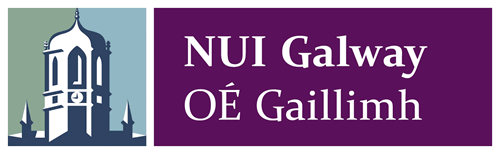 